Social Security (Accommodation Supplement) Amendment Bill: Approval for IntroductionHon Carmel Sepuloni, Minister for Social Development and EmploymentThese documents have been proactively released. 16 September 202, Social Security (Accommodation Supplement) Amendment Bill: Approval for Introduction16 September 2022, Cabinet Social Wellbeing Committee Minute SWC-22-MIN-0211, Cabinet Office.The Social Security (Accommodation Supplement) Amendment Bill clarifies eligibility for, and the rate of, an accommodation supplement for a community spouse or partner, which is a person – who is not receiving long-term residential care in a hospital or rest home; and whose spouse or partner – is receiving long-term residential care in a hospital or rest home; andis, or is not, a resident assessed as requiring care in respect of whom a funder is paying some or all of the cost of contracted care services under section 54, 55, 56, 57, or 58 of the Residential Care and Disability Support Services Act 2018.The amendments apply only to specified existing or new recipients or applicants.Some information in the Cabinet paper has been redacted, in accordance with the Official Information Act 1982, for the following reasons:Section 9(2)(a) – to protect the privacy of natural personsSection 9(2)(f)(iv) - the confidentiality of advice under active considerationSection 9(2)(g)(i) – to maintain the effective conduct of public affairs through the free and frank expression of opinionSection 9(2)(h) - this information is legally privileged.The Cabinet paper contains an error concerning the date when the Bill should be introduced, which can be found in paragraphs 46 and 51. The paper provides a date of 17 November 2022, although this should have been noted as 24 November 2022.The Disclosure Statement: Social Security (Accommodation Supplement) Amendment Bill can be found at this weblink: https://disclosure.legislation.govt.nz/bill/government/2022/193/The Bill was passed urgently on 24 November 2022, and it can be found at: www.legislation.govt.nz/act/public/2022/0065/latest/LMS787955.htmlSearch Tags: Accommodation Supplement, Accommodation Supplement Amendment, Social Security Act 2018CoversheetCoversheet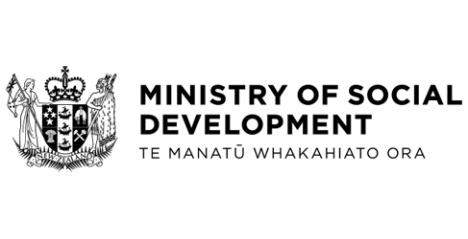 